PLANTILLA DE FORMULARIO DE REFERENCIA MÉDICA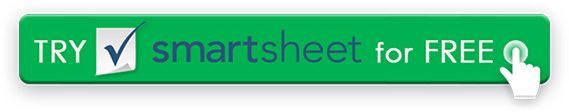 DEVOLVER EL FORMULARIO DE SOLICITUD DE REFERENCIA COMPLETADO ADEVOLVER EL FORMULARIO DE SOLICITUD DE REFERENCIA COMPLETADO AREFERIDO PORFORMULARIO DE REFERENCIA MÉDICAFORMULARIO DE REFERENCIA MÉDICAATENCIÓNMD DE REFERENCIAMD DE REFERENCIATU LOGOTU LOGOTELÉFONOESPECIALIDADESPECIALIDADTU LOGOTU LOGOFAXFIRMAFIRMATU LOGOTU LOGOCORREO ELECTRÓNICOTELÉFONOTELÉFONOTU LOGOTU LOGOFORMULARIO COMPLETADO PORFORMULARIO COMPLETADO PORFAXFAXTU LOGOTU LOGONOMBRECORREO ELECTRÓNICOCORREO ELECTRÓNICOTU LOGOTU LOGOTELÉFONOPCP si es diferentePCP si es diferenteTU LOGOTU LOGOFECHATELÉFONO PCPTELÉFONO PCPTU LOGOTU LOGOINFORMACIÓN PARA EL PACIENTEINFORMACIÓN PARA EL PACIENTESERVICIO SOLICITADOSERVICIO SOLICITADOSERVICIO SOLICITADOINFORMACIÓN DE SEGUROSINFORMACIÓN DE SEGUROSAPELLIDOMOTIVO DE LA REMISIÓNMOTIVO DE LA REMISIÓN¿SE REQUIERE AUTORIZACIÓN?SÍNOMBRE & M.I.MOTIVO DE LA REMISIÓNMOTIVO DE LA REMISIÓN¿SE REQUIERE AUTORIZACIÓN?NOFECHA DE NACIMIENTOMOTIVO DE LA REMISIÓNMOTIVO DE LA REMISIÓNAUTH. NO. FEMENINO / MASCULINOMOTIVO DE LA REMISIÓNMOTIVO DE LA REMISIÓNNO. de VISITASINTÉRPRETE REQ.?MOTIVO DE LA REMISIÓNMOTIVO DE LA REMISIÓNFECHA DE AUTORIZACIÓN EXP.REQUISITO DE IDIOMA.MOTIVO DE LA REMISIÓNMOTIVO DE LA REMISIÓNPPOPLAN DE SEGURONOMBRE DEL GUARDIÁNMOTIVO DE LA REMISIÓNMOTIVO DE LA REMISIÓNHMORelación con Pat.MOTIVO DE LA REMISIÓNMOTIVO DE LA REMISIÓNOTRODIRECCIÓN DEL PACIENTEPACIENTE CONSCIENTE del 
motivo de la derivación?  De no ser así, sírvase explicarlo. PACIENTE CONSCIENTE del 
motivo de la derivación?  De no ser así, sírvase explicarlo. IDENTIFICACIÓN DEL SEGURODIRECCIÓN DEL PACIENTEPACIENTE CONSCIENTE del 
motivo de la derivación?  De no ser así, sírvase explicarlo. PACIENTE CONSCIENTE del 
motivo de la derivación?  De no ser así, sírvase explicarlo. GRUPO MÉDICODIRECCIÓN DEL PACIENTEPACIENTE CONSCIENTE del 
motivo de la derivación?  De no ser así, sírvase explicarlo. PACIENTE CONSCIENTE del 
motivo de la derivación?  De no ser así, sírvase explicarlo. TELÉFONOTELÉFONO CELULARSERVICIO / ESPECIALIDAD SOLICITADASERVICIO / ESPECIALIDAD SOLICITADAFAXTELÉFONO RESIDENCIALSERVICIO / ESPECIALIDAD SOLICITADASERVICIO / ESPECIALIDAD SOLICITADANOMBRE DEL TITULARTELÉFONO DEL TRABAJOMÉDICO SOLICITADOMÉDICO SOLICITADORelación con Pat.CORREO ELECTRÓNICOMÉDICO SOLICITADOMÉDICO SOLICITADOFECHA DE NACIMIENTODIAGNÓSTICO DE REFERENCIADIAGNÓSTICO DE REFERENCIATIPO DE SERVICIO SOLICITADOTIPO DE SERVICIO SOLICITADOTIPO DE SERVICIO SOLICITADOCOMENTARIOS ADICIONALESCOMENTARIOS ADICIONALESDIAGNÓSTICO DE REFERENCIACONSULTADIAGNÓSTICO DE REFERENCIATRANSFERENCIA DE 
CAREnueva evaluación / gestión de pacientesDIAGNÓSTICO DE REFERENCIATRANSFERENCIA DE 
CAREnueva evaluación / gestión de pacientesCIE-9TRANSFERENCIA DE 
CAREnueva evaluación / gestión de pacientesRENUNCIACualquier artículo, plantilla o información proporcionada por Smartsheet en el sitio web es solo para referencia. Si bien nos esforzamos por mantener la información actualizada y correcta, no hacemos representaciones o garantías de ningún tipo, expresas o implícitas, sobre la integridad, precisión, confiabilidad, idoneidad o disponibilidad con respecto al sitio web o la información, artículos, plantillas o gráficos relacionados contenidos en el sitio web. Por lo tanto, cualquier confianza que deposite en dicha información es estrictamente bajo su propio riesgo.